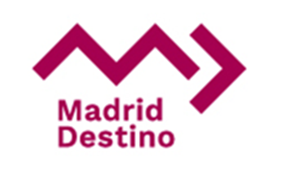 PROCESO DE ESTABILIZACIÓNNOMBRE DEL PROCESO:NOMBRE Y APELLIDOS: DÍA DE LA PRUEBA: MOTIVO DE REVISION: MOTIVO DE REVISION: MOTIVO DE REVISION: MOTIVO DE REVISION: 